Lesson 2 Homework Practice: Slope FormulaFind the slope of each line using the formula and two points from the line 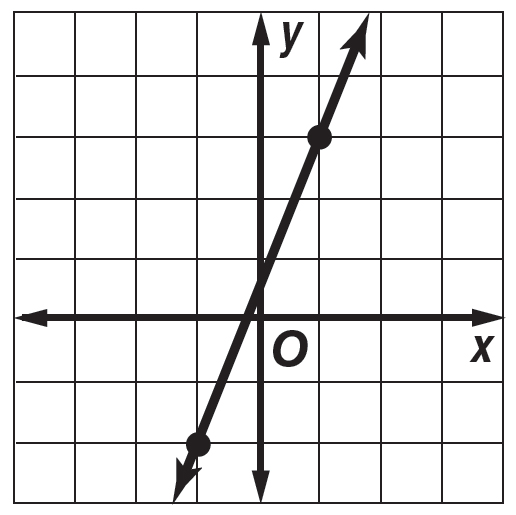 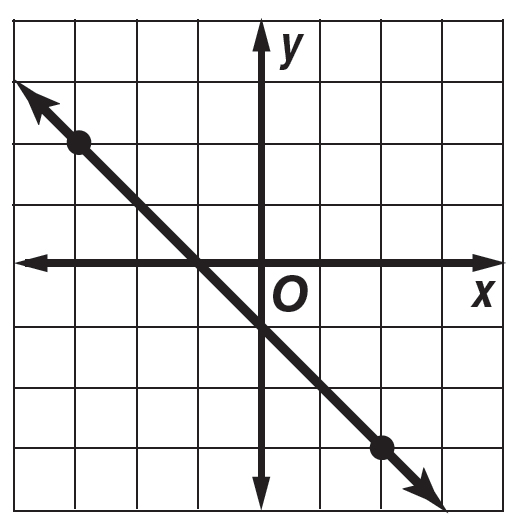 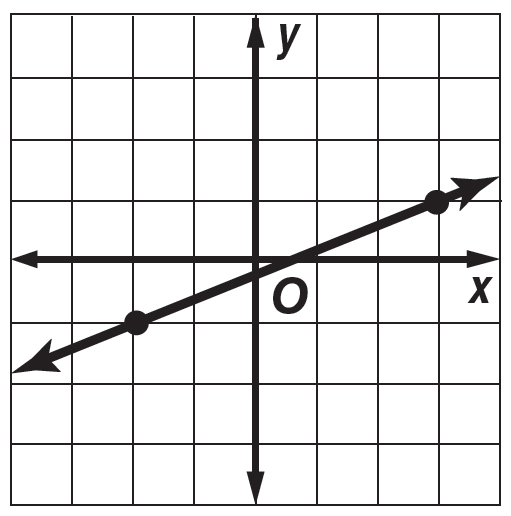 	1.					2.					3.The points given in each table lie on a line. Find the slope of the line. 	4.					5.					6.Find the slope of the line that passes through each pair of points.	7. A(1, 3), B(4, 7) 			8. C(3, 5), D(2, 6) 			9. E(4, 0), F(5, 5)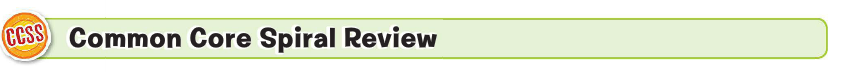 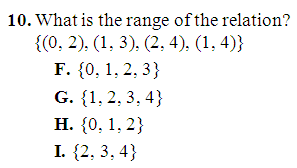 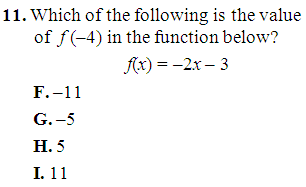 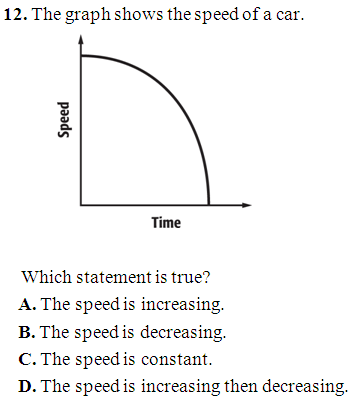 